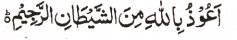 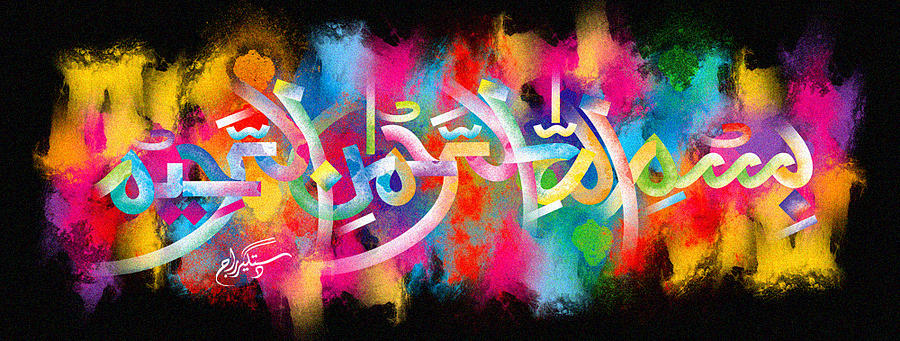 One More Impression of The Name of Allah  on the Halal Pizza of 26th December 2015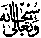 The Exclusive Islamic Miracle Photographs of Dr Umar Elahi AzamSunday 27th December 2015Manchester, UKIntroductionThis was a very large impression at the back of two joined slices of the pizza and, in fact, it is possible to decipher a second impression of the Holy Name [below the main one] if one looks carefully at the photographs.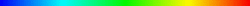 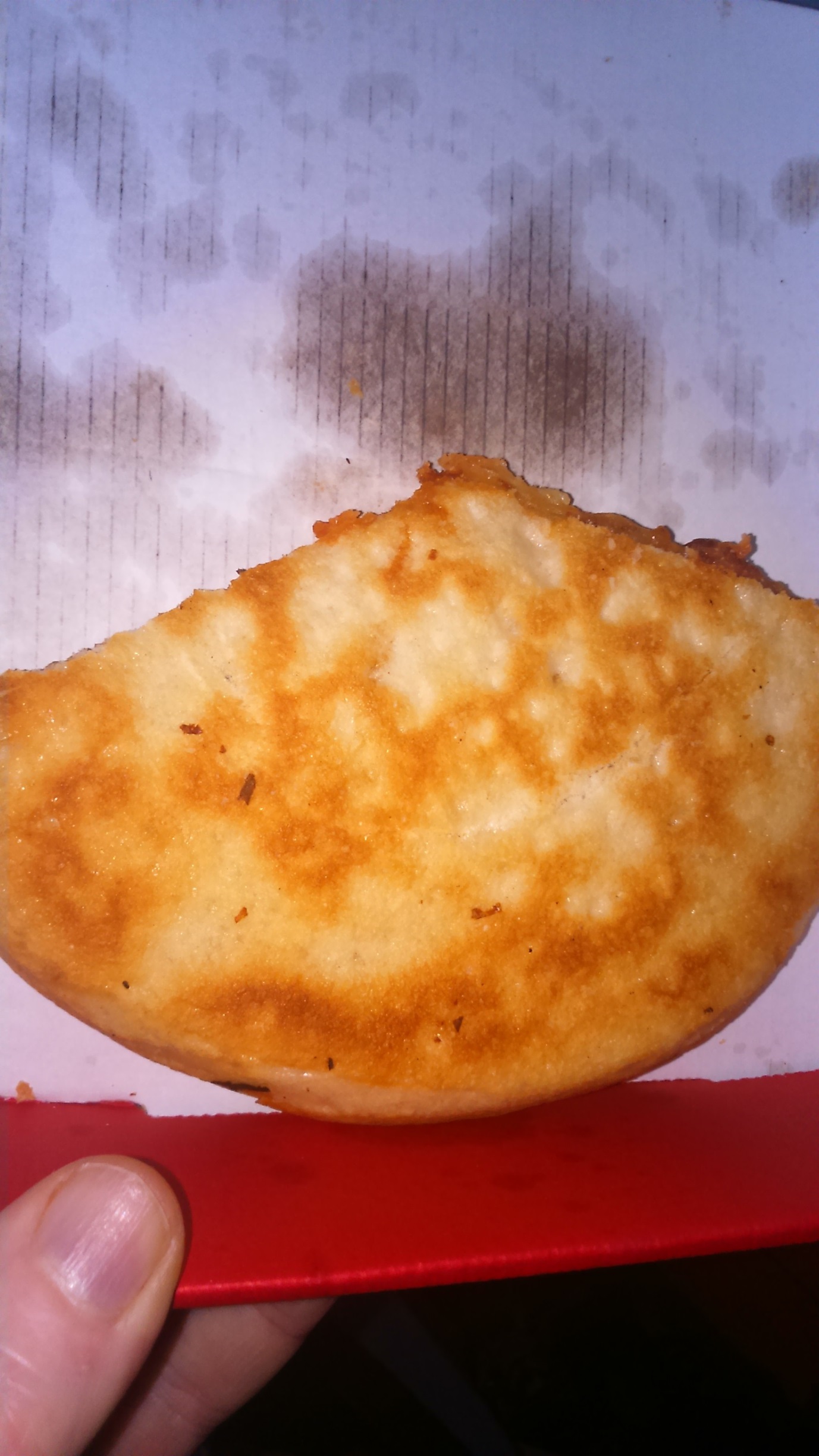 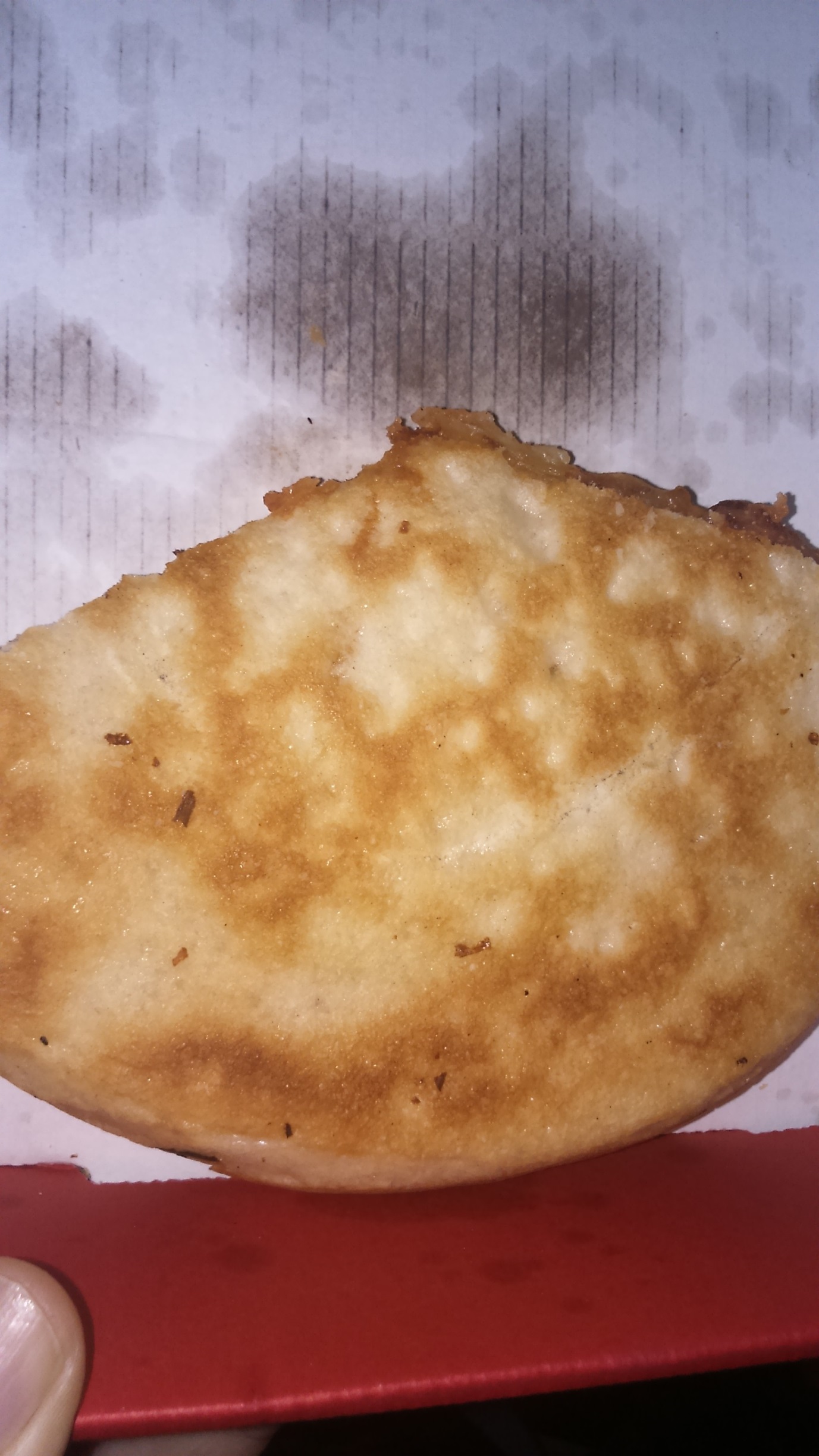 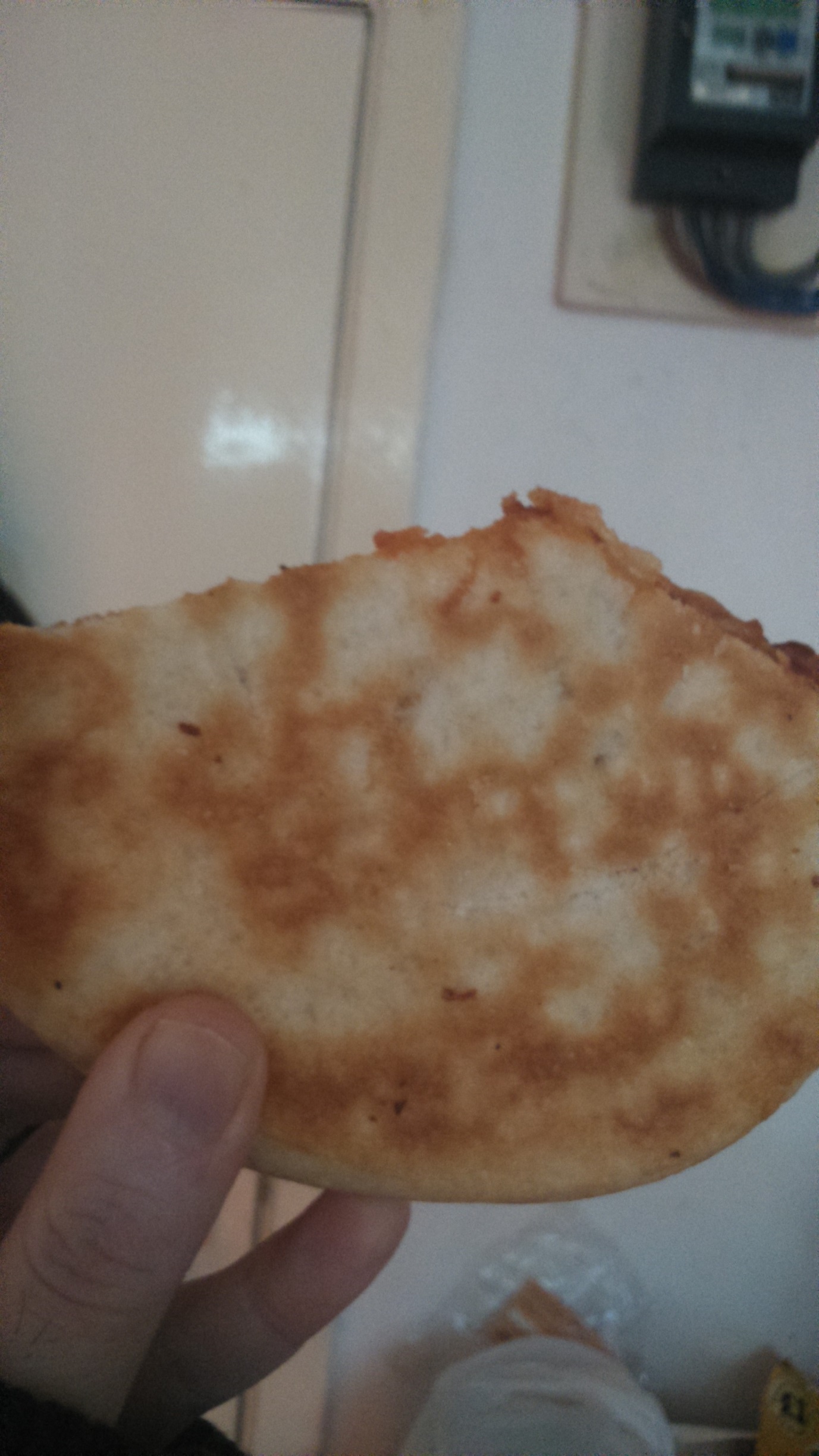 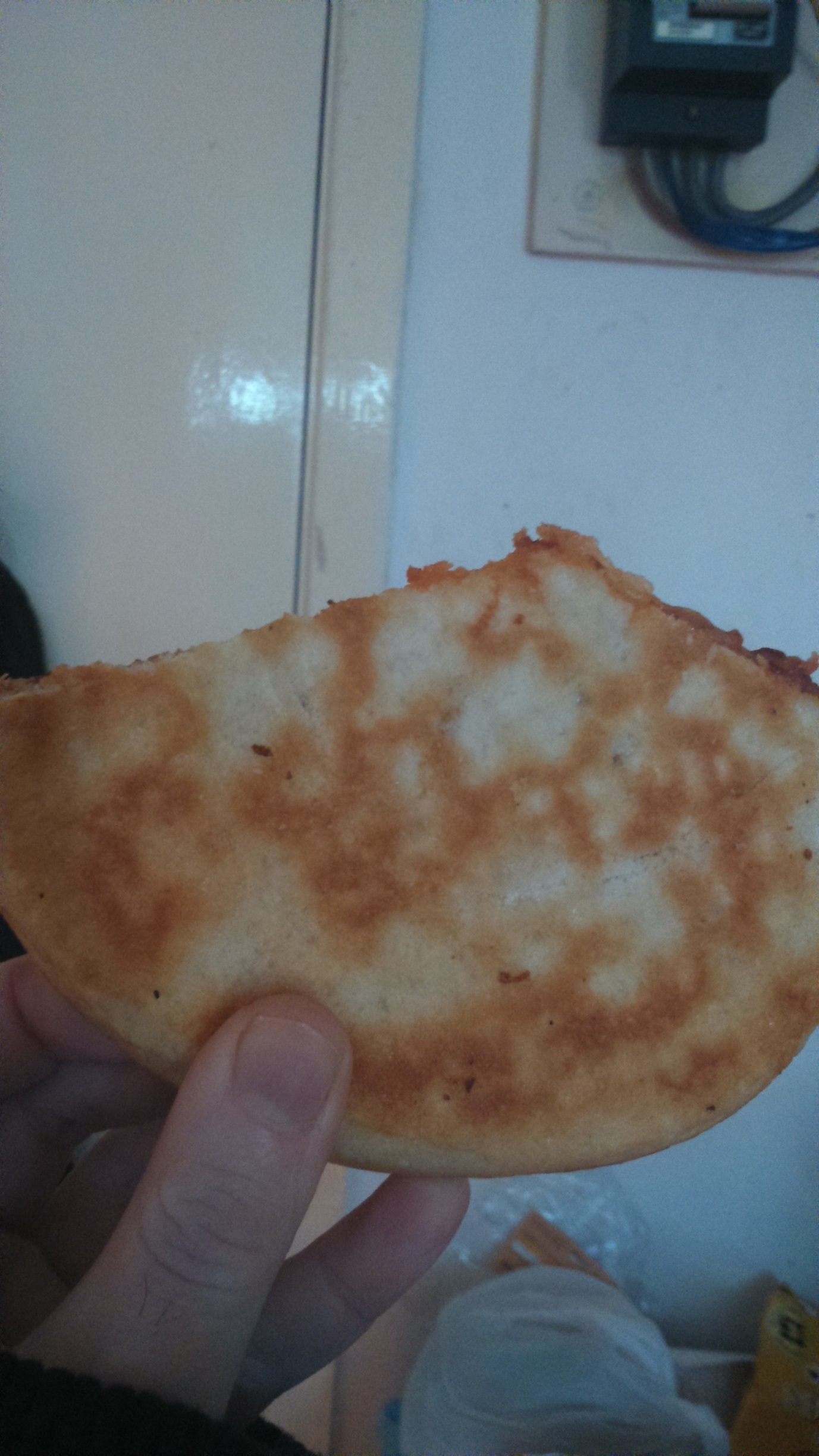 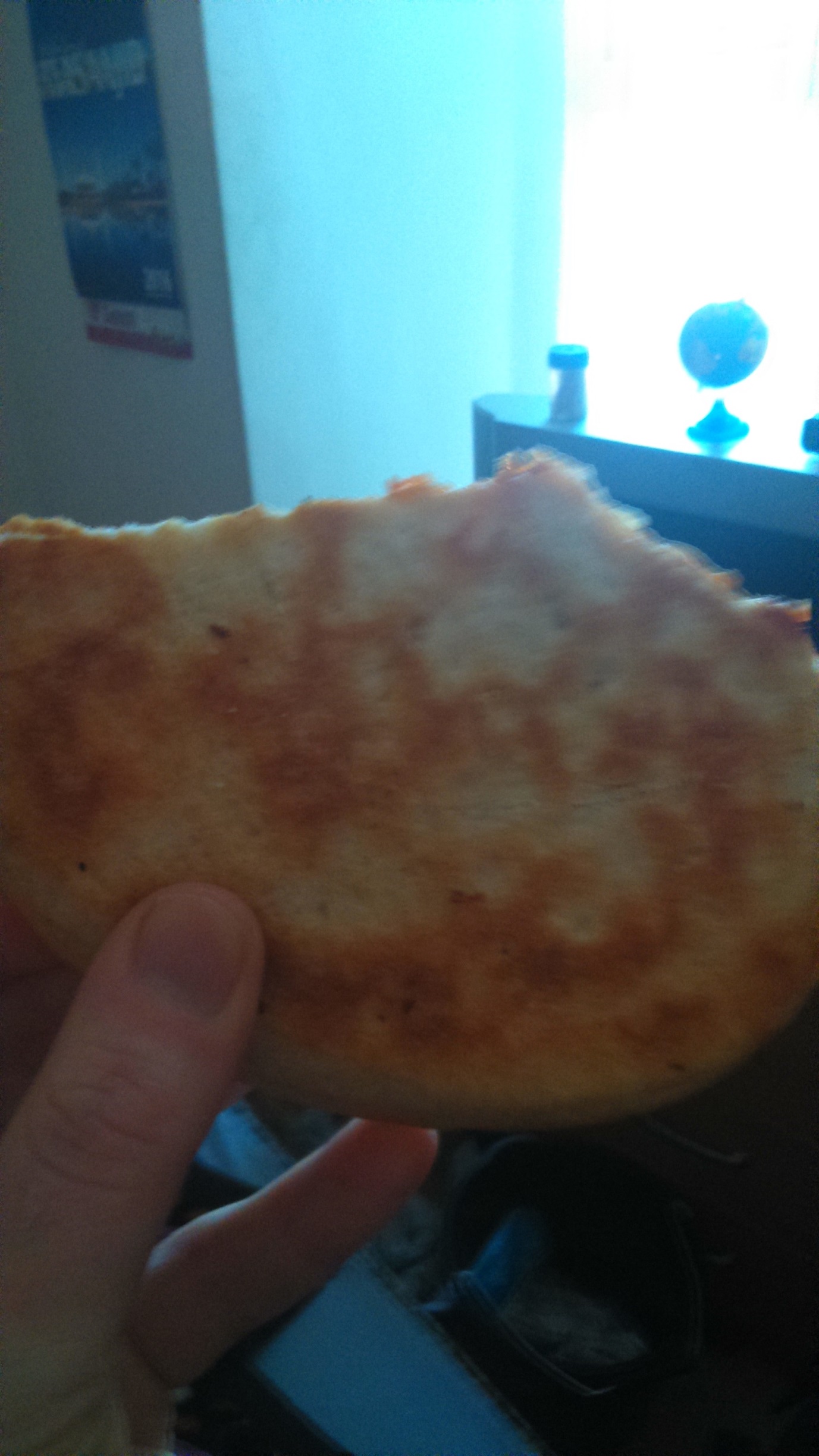 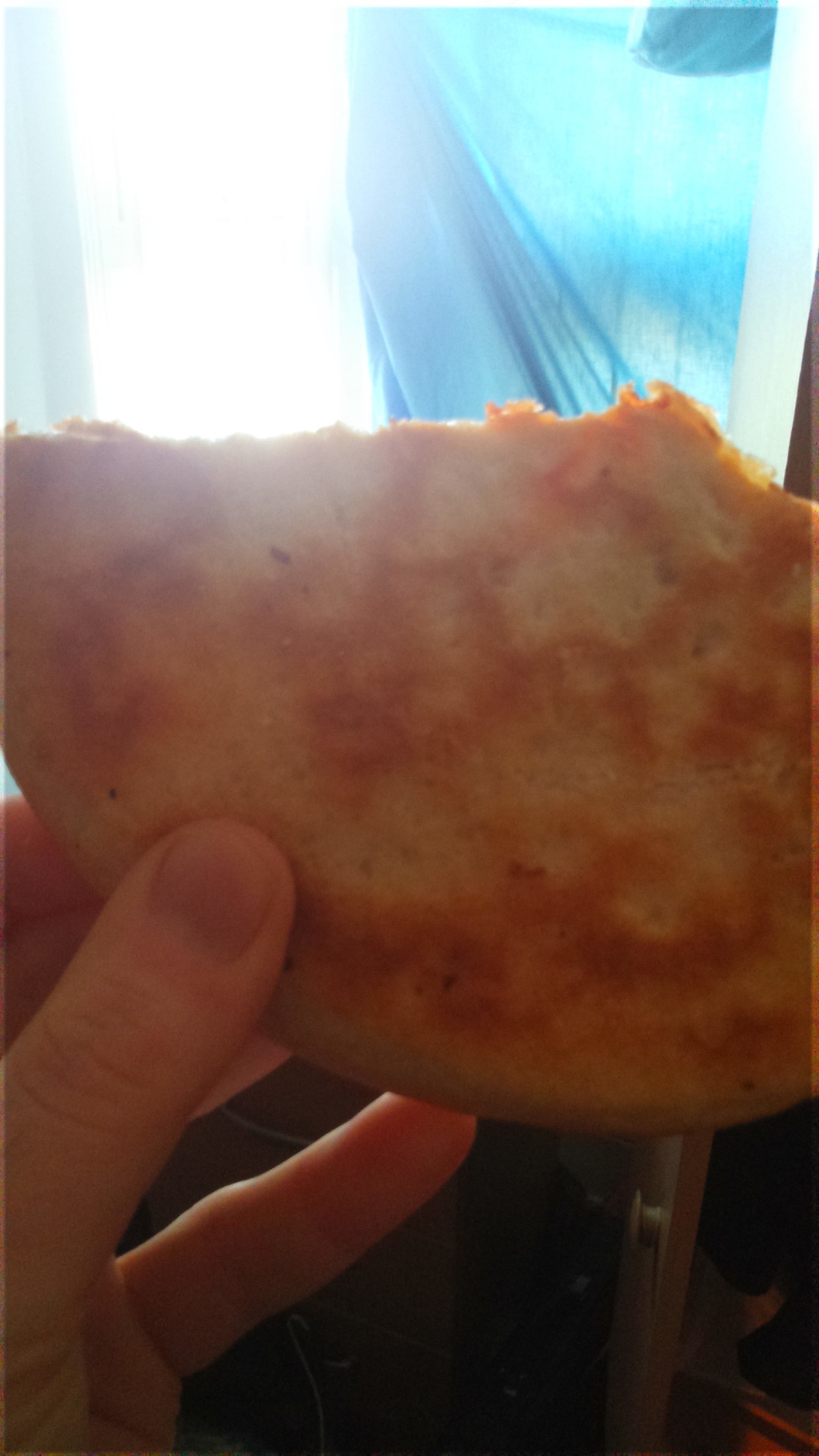 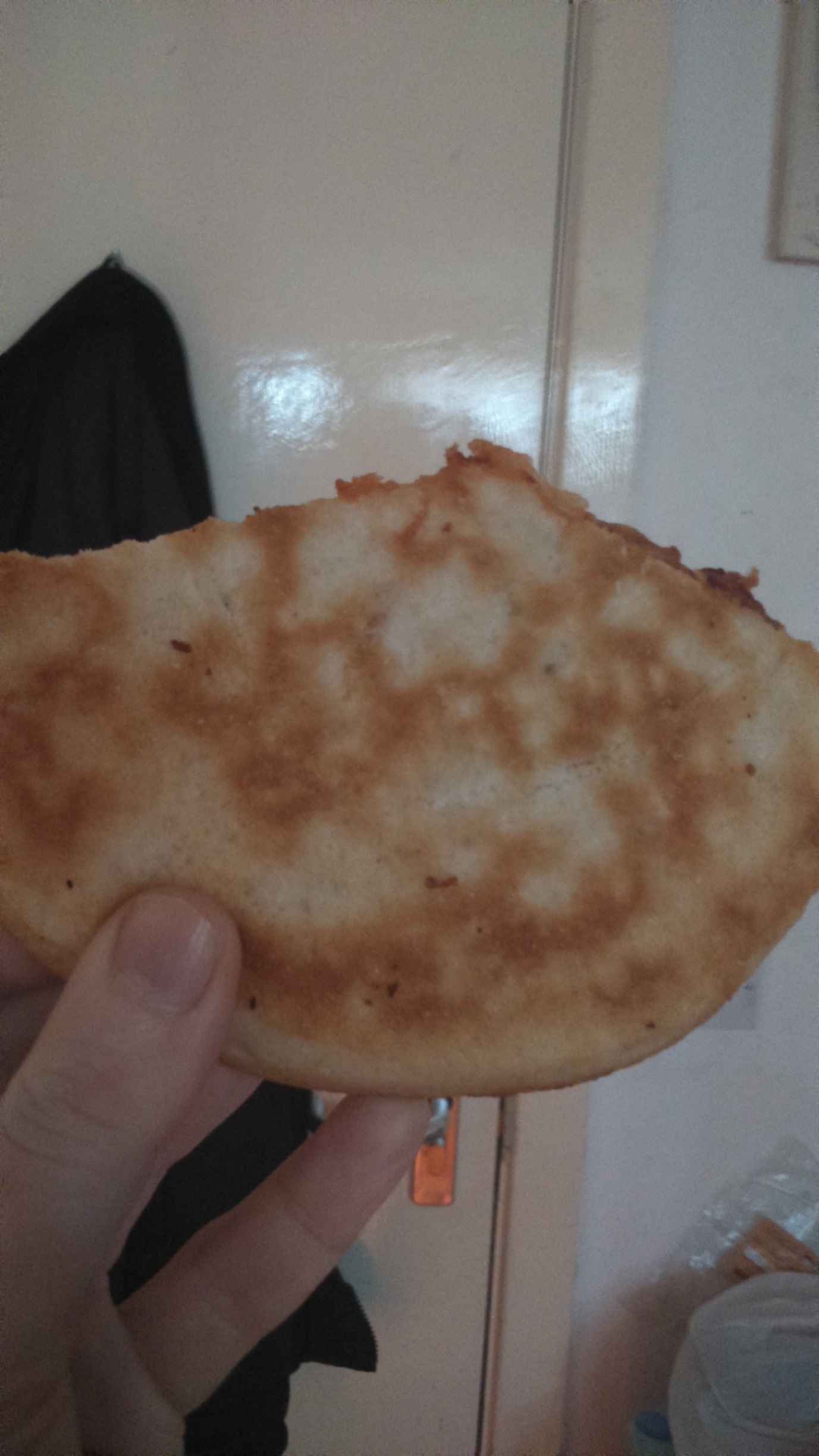 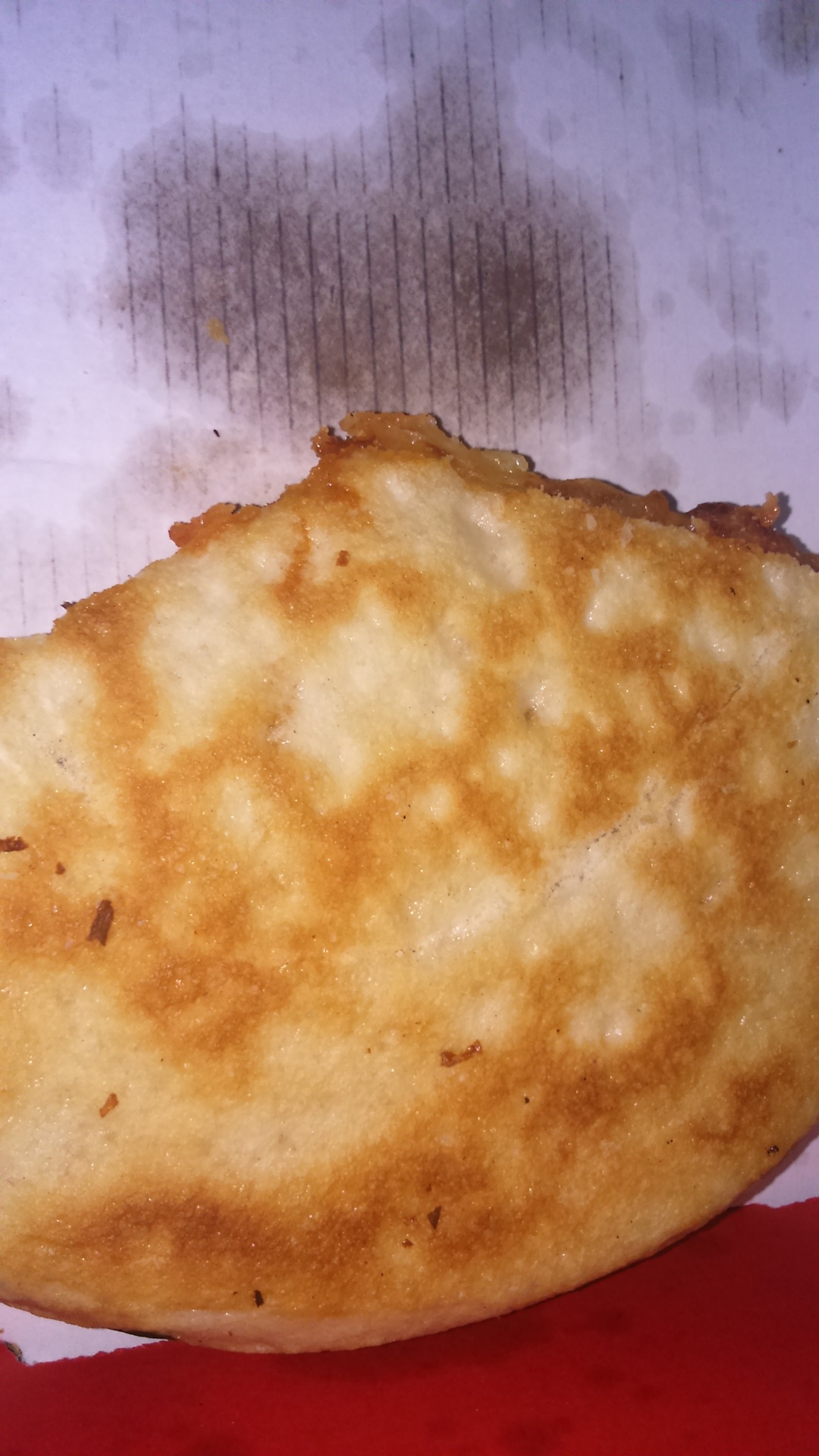 